19/ENG02/066 MAT 102 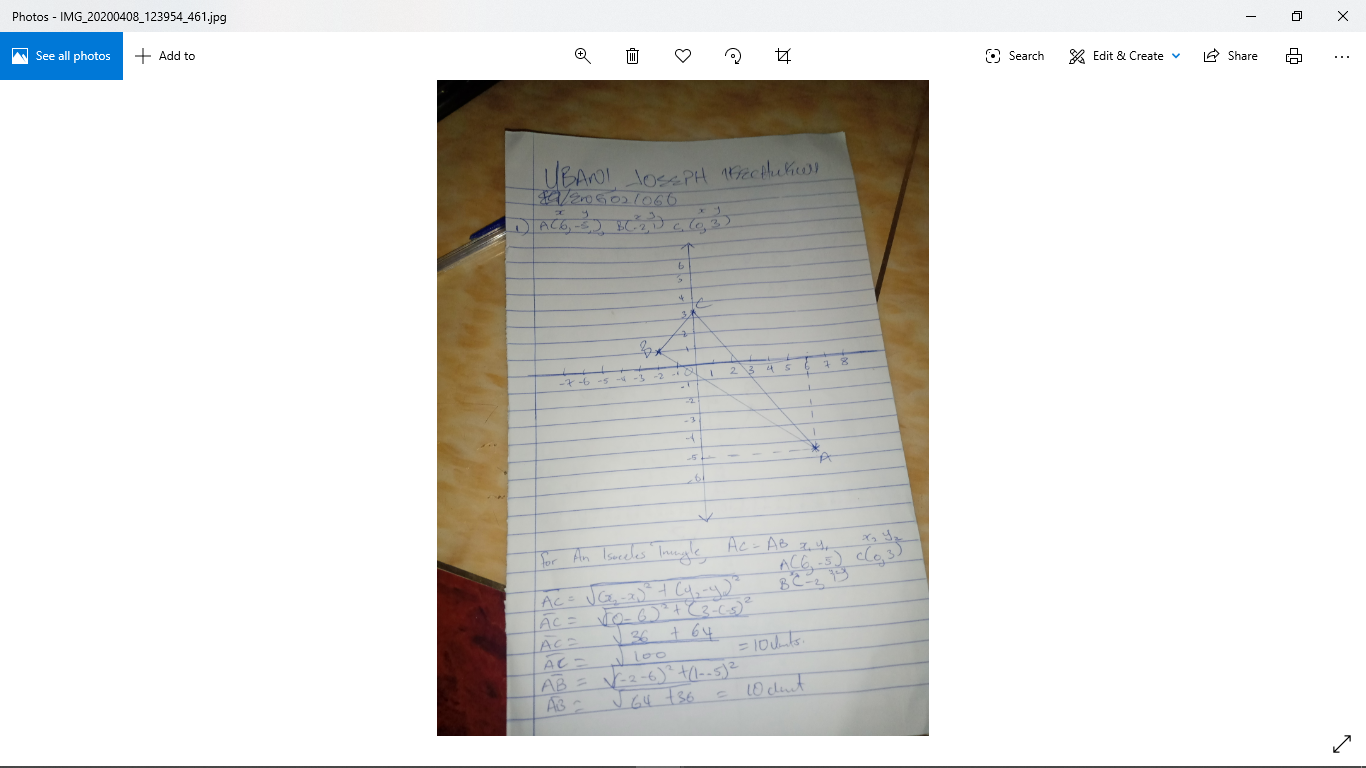 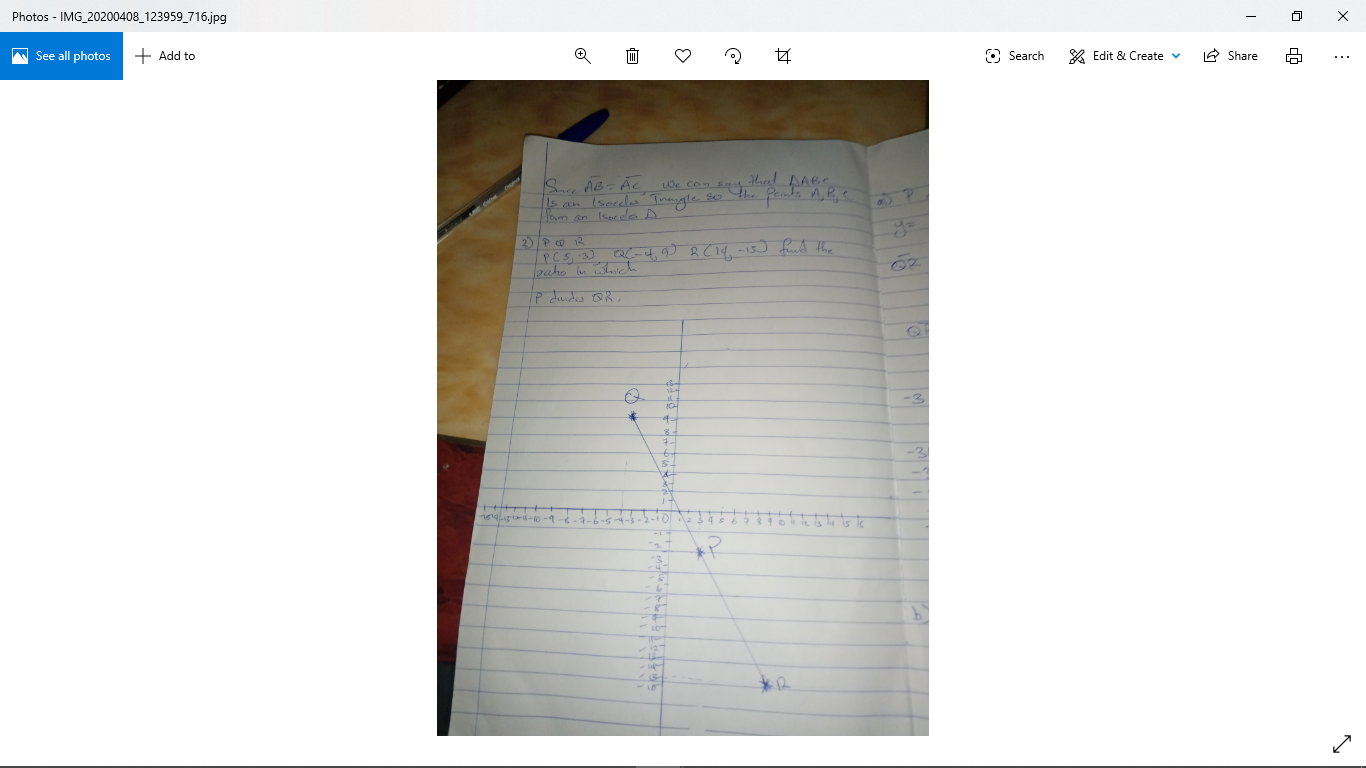 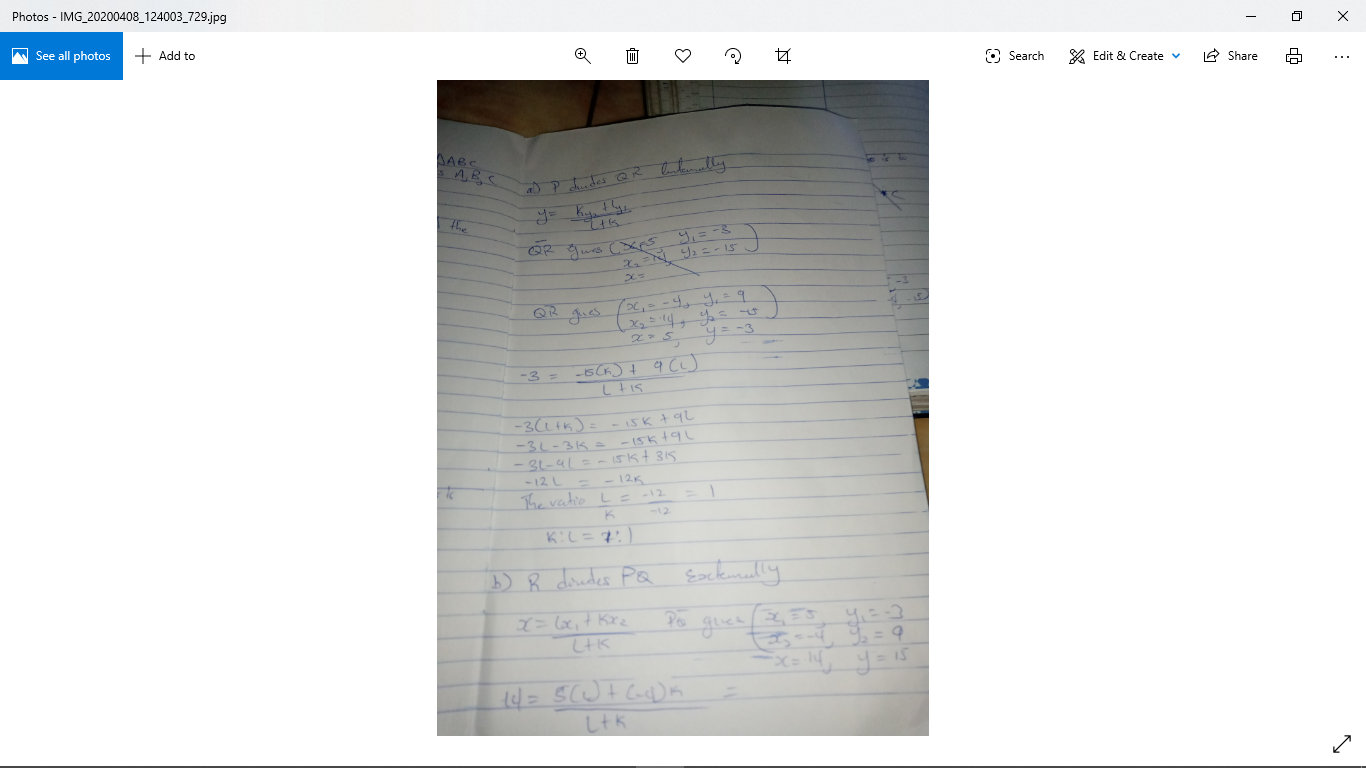 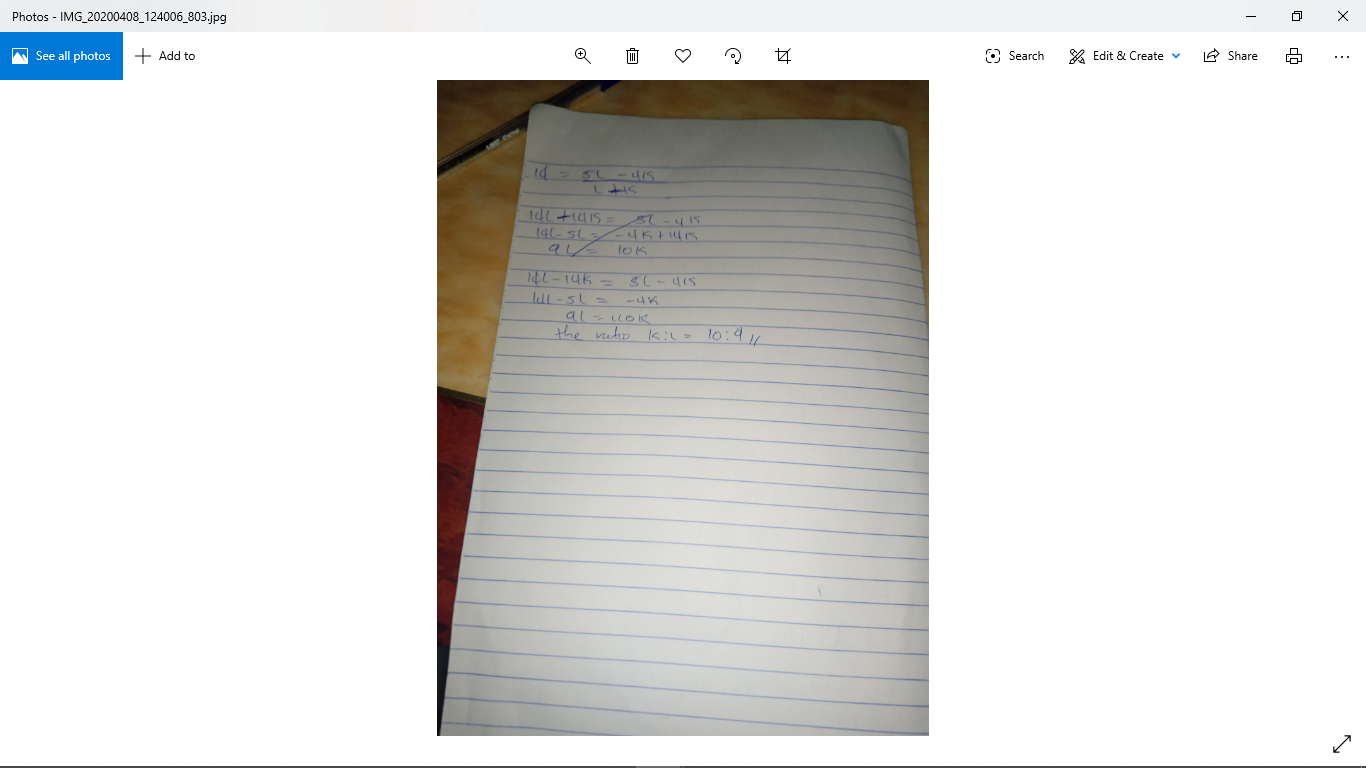 